 Blaenau Gwent County Borough Council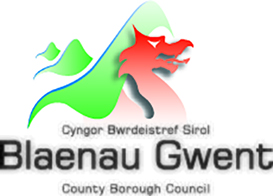 EMPLOYMENT OF SCHOOL CHILDREN – APPLICATION FORM  CHILDREN AND YOUNG PERSONS ACT 1933 Sections 18(2) and 20(2) Mae’r ffurflen hon hefyd ar gael yn y Gymraeg. This form is also available in Welsh. When completed this form should be returned within 7 days of commencement of the employment of the child. Please send completed application form with a passport size photo to: EWO Service - Mail Redirections BGCBC, Central Depot, Barleyfields Industrial Estate, Brynmawr, NP23 4YF or lisa.adams@blaenau-gwent.gov.ukTO BE COMPLETED BY THE PARENT OR GUARDIAN OF THE CHILD TO BE EMPLOYEDName of Child Employed:_______________________ Sex: M /F   Date of Birth: _________________Address:_________________________________________________________________________________________Post Code: ___________________ School attending: ______________________ Please tick “YES” or “NO” to the following                                                Yes          No1. Is your child under the care of a doctor, consultant etc.?                                   2. Is your child prescribed medication on a regular basis?                     If you have answered “YES” to either of these questions please give more details including the name and address of the doctor or consultant. _____________________________________________________________________________________________________ ___________________________________________________________   I certify that my son/daughter _____________                        does not have any medical condition or disability which might affect his/her suitability for the proposed employment. Do you wish for future correspondence in Welsh?                         Yes                   No Name of Parent/Guardian _________________________________________ Signature of Parent/Guardian _____________Relationship to child ___________Date ____________ Irrespective of the above declaration the Local Authority retains the right to insist; in certain circumstances that a child has a medical examination to prove he/she is fit to work.TO BE COMPLETED BY THE HEADTEACHER Signature of Headteacher___________________________________________________________ School____________________________ Date: ____________________TO BE COMPLETED BY THE EMPLOYERName of Employer: ______________________________  Tel No: ___________________       Business Address_________________________________________________________________                                              Post Code: ____________ Business: ___________________________ Address of place child to be employed (if different from business address)_____________________                                                                  Post Code: _____________   Tel No: _______________________                     Name of Manager/Supervisor: ___________________________________________    EMPLOYMENT DETAILSChilds job title _____________________________Date employment is to commence ____________ Details of tasks child is to undertake _______________________________________________________________________ _________________________________________________________________________________HOURS AND DAYS OF WORKHOURS AND DAYS OF WORKHOURS AND DAYS OF WORKHOURS AND DAYS OF WORKHOURS AND DAYS OF WORKHOURS AND DAYS OF WORKHOURS AND DAYS OF WORKHOURS AND DAYS OF WORKHOURS AND DAYS OF WORKHOURS AND DAYS OF WORKHOURS AND DAYS OF WORKDURING SCHOOL TERM – 12 Hours maximumDURING SCHOOL TERM – 12 Hours maximumDURING SCHOOL TERM – 12 Hours maximumDURING SCHOOL TERM – 12 Hours maximumDURING SCHOOL TERM – 12 Hours maximumDURING SCHOOL TERM – 12 Hours maximumDURING SCHOOL HOLIDAYS – Max. 25 hrs ages 13/14 and 35 hrs ages 15/16DURING SCHOOL HOLIDAYS – Max. 25 hrs ages 13/14 and 35 hrs ages 15/16DURING SCHOOL HOLIDAYS – Max. 25 hrs ages 13/14 and 35 hrs ages 15/16DURING SCHOOL HOLIDAYS – Max. 25 hrs ages 13/14 and 35 hrs ages 15/16DURING SCHOOL HOLIDAYS – Max. 25 hrs ages 13/14 and 35 hrs ages 15/16From amTo amFrom pmTo pmFrom amTo amFrom pmTo pmMondayTuesdayWednesdayThursdayFridaySaturdaySundayYOUNG PERSON’S RISK ASSESSMENTI have carried out a Young Person’s Risk Assessment which has been discussed with the child’s parent/guardian. I also confirm that the appropriate insurance cover is in place. Signature of Employer: ___________________________________ Date _____________________UCHAFSWM ORIAU GWAITHa. On a school day no child shall be employed for more than 2 hours. A child may work either for one hour between 7.00am and 8.00am and one hour between the end of school and 7.00pm or 2 hours between close of school and 7.00pm. b. A child cannot be employed for more than 12 hours in any week in which a child is requested to attend school. c. On Saturdays and non-school weekends no child under the age of 15 years may be employed for more than 5 hours (at 15 years no more than 8 hours) and not before 7.00am or after 7.00pm. d. In the holidays no child under the age of 15 shall be employed for more than 25 hours a week (at 15 years no more than 35 hours) and not before 7.00am or after 7.00pm. e. On Sundays no child shall be employed for more than 2 hours and not before 7.00am or after 7.00pm. f. Every child must have at least two consecutive weeks without employment per year and these must fall within a period in a calendar year in which a child is not required to attend school.For Office use only: Employment Permit No                                                                Date issued